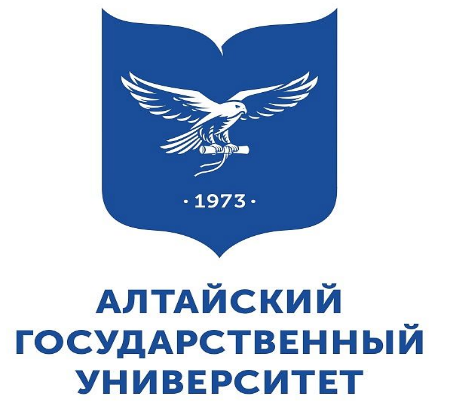 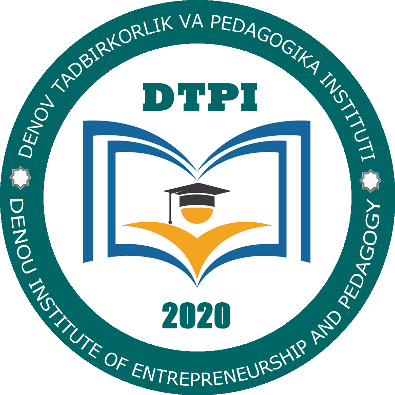 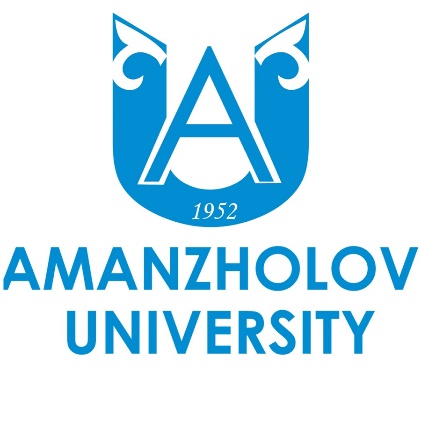 Конференция «Искусственный интеллект и задачи цифровизации для устойчивого развития стран Северной и Центральной Азии»ДЕНАУСКИЙ ИНСТИТУТ ПРЕДПРИНИМАТЕЛЬСТВА И ПЕДАГОГИКИ (РЕСПУБЛИКА УЗБЕКИСТАН)АЛТАЙСКИЙ ГОСУДАРСТВЕНЫЙ УНИВЕРСИТЕТ 
(РОССИЙСКАЯ ФЕДЕРАЦИЯ)ВОСТОЧНО-КАЗАХСТАНСКИЙ УНИВЕРСИТЕТ ИМ. Сарсена Аманжолова (РЕСПУБЛИКА КАЗАХСТАН)Денауский институт предпринимательства и педагогики (Республика Узбекистан), Алтайский государственный университет (Российская Федерация) и Восточно-Казахстанский университет им. Сарсена Аманжолова (Республика Казахстан) приглашают Вас принять участие в международной научно-практической конференции «Искусственный интеллект и задачи цифровизации для устойчивого развития стран Северной и Центральной Азии».Очное заседание конференции состоится 16 марта 2024 г. по адресу: 
г. Денау, ул. Гулираъно, 1А, Денауский институт предпринимательства и педагогики.Регистрация участников – 900. Начало конференции – 0930.Для участников онлайн:Вход на конференцию по Zoom ссылке:https://zoom.us/j/4128508862?pwd=WnJDQzFwSlhMbmZvc2dmTVhxK3FPUT09Идентификатор конференции: 412 850 8862Пароль: 2023Работа конференции пройдет по следующим направлениям:Современные цифровые технологии в сфере промышленного производства и народного хозяйства.Интеллектуальные, цифровые и автоматизированные системы и технологии.Телекоммуникационные системы и компьютерные сети. Информационная безопасность в условиях цифровой трансформации.Математика и моделирование как основа развития цифровизации и искусственного интеллекта.Интеллектуальные, цифровые технологии в экономике и управлении.Роль и значение ИТ-парков в высшем образовании.Язык конференции: узбекский, казахский, русский.Продолжительность выступлений: пленарный доклад – 15-20 минут; секционный – 10 минут; стендовый – 5 минут.В конференции могут принять участие профессора и преподаватели, научные работники, научные сотрудники и магистры, аспиранты, преподаватели общеобразовательных школ и профессиональных учебных заведений, студенты высших учебных заведений.Статьи, представленные с учетом всех требований, будут опубликованы в виде сборника материалов конференции и опубликованы на русском языке в системе РИНЦ (Россия) (elibrary.ru), размещены на сайте ВКУ им. С. Аманжолова (Республика Казахстан); сборник на русском, узбекском и казахском языках на сайте ДИПП (Республика Узбекистан).Внимание! Статьи, представленные к публикации, проходят предварительное рецензирование. В статье должно быть указано направление конференции. Работы, не соответствующие требованиям, не имеющие научно-практической рекомендации и представленные с опозданием, не будут включены в материалы конференции. Условия предоставления статей:Статьи и тезисы представляются в электронном виде на одном из трех языков (на узбекском, казахском или русском) объемом не менее 3 страниц. Используется формат А4, 1,5 интервал, верхнее, нижнее и правое поле по 2 см, слева – 3 см, шрифт Times New Roman (14 pt). Название статьи пишется заглавными буквами, оставляются две пустые строки, на следующей строке пишется имя автора, а внизу строки указывается постоянное место работы. В конце текста оставляется пустая строка и приводится список использованной литературы. Библиографию необходимо предоставить полностью (Ф.И.О., место издания, год, издательство, название, номер и страницы). Авторы несут личную ответственность за правильность и достоверность фактов, изложенных в статье. Название файла должно содержать фамилии автора и имя филиала. Подчеркивание, использование заглавных букв и пробелы не обязательны. Для рисования и графики рекомендуется использовать стандартные программы Microsoft Office. К каждой статье прикладывается регистрационная форма для авторов.Для участия в конференции просим статьи подготовить с учетом вышеизложенных требований и отправить до 15 марта 2024 года на адрес электронной почты: Для участников из Узбекистана: gulshandoniyorova68@gmail.com или телеграммой на номер +998-97-699-90-50, +998-99-058-11-75, @dtpi2024Для участников из России: ponkinaelena77@mail.ruДля участников из Казахстана: infolimp_vkgu@mail.ruОрганизационный взнос включает стоимость подготовки сборника тезисов и статей составляет 15 000 (Пятнадцать тысяч) сум за страницу. Взнос не взимается за статьи и тезисы, присланные профессорами и преподавателями, имеющими ученые степени и звания, а также иностранными участниками из ВУЗов-партнеров.Контактный телефон: Для участников из Узбекистана: +998-99-058-11-75, +998 99-677-68-57, +998 98 692-92-86Для участников из России: +79132212548 Понькина Елена ВладимировнаДля участников из Казахстана: +7 705 565 7498 Алпысова Айнур СлямбековнаУДК см. код https://www.teacode.com/online/udc/НАЗВАНИЕ СТАТЬИ Фамилия И.О., Аффилиация, Город, Страна (1-й автор)Фамилия И.О., Аффилиация, Город, Страна (2-й автор)Аннотация. Текст аннотации… Текст аннотации… Текст аннотации… Текст аннотации… Текст аннотации. Размер аннотации – 400-500 знаков, структура должна в себя включать: актуальность темы, цель исследования, особенности методологии, полученные результаты, выводы; следует избегать в аннотации общих фраз и перечисления широко известных фактов.Ключевые слова: перечень 3-5 ключевых слов или фраз Текст статьи … [1]. Текст статьи … Текст статьи … Текст статьи … Текст статьи … Текст статьи … Текст статьи ..[2]. Текст статьи … Текст статьи … Текст статьи … Текст статьи … Текст статьи … Текст статьи … Текст статьи … Текст статьи … Текст статьи … Текст статьи … Текст статьи … Текст статьи … Текст статьи … Текст статьи … Текст статьи …[3]. Текст статьи … РисунокРис. 1. НазваниеТаблица 1 – Название таблицыЛитератураАвтор И.О. Название // Журнал. Год. Номер. Страницы. Автор И.О. Название. Монография. Издательство, Год. Страницы.Источники в тексте упоминаются в порядке цитирования. Форма регистрации авторов и докладчиковФамилия Имя ОтчествоОрганизацияДолжностьУченое званиеУченая степеньe-mailТелефонНазвание докладаНаправление работы конференции